Filmopdracht: Good Bye, Lenin! (2003) 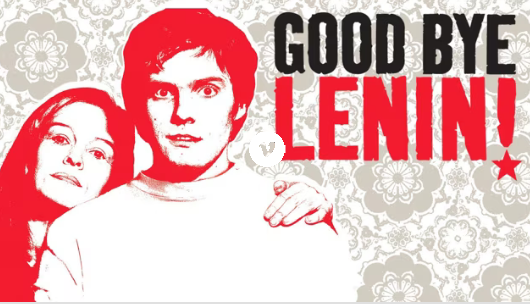 Doelen Leerlingen leren: kritisch te kijken naar de betrouwbaarheid van bronnen over standplaatsgebondenheid en wat dit betekent voor de inhoud van een tekstover de DDR en hoe totalitarisme werkte, de val van de muur en de Duitse hereniging; over de toenemende Europese samenwerking na de Duitse eenwording. Opdracht sluit aan op het examenprogramma van: Havo Vmbo Beginsituatie Leerlingen moeten beschikken over voorkennis van het onderwerp: hoe het leven in de DDR was, hoe de Berlijnse muur is gevallen en de eenwording van Duitsland.  Tijdsduur 30 minuten. Instructie Vertel de strekking van de film aan de klas en bekijk daarna de fragmenten (LessonUp). Ga daarna met ze aan de slag met de opdrachten. Uiteindelijk bespreek je de opdrachten klassikaal. Vermeld altijd: dat een film een kunstzinnige verwerking van het verleden is en dat dit niet als de waarheid gezien moet worden. InhoudOost-Berlijn, 7 oktober 1989. Christiane Kerner ziet hoe haar zoon Alex tijdens anticommunistische straatrellen neergeknuppeld wordt door de politie. Ze krijgt ter plekke een infarct en belandt in een coma. Wanneer ze acht maanden later ontwaakt, is de Berlijnse muur gevallen en maakt Oost-Berlijn deel uit van het nieuwe eengemaakte en op kapitalistische leest geschoeide Duitsland. Op doktersadvies moet Chritsiane alle opwinding vermijden. Daarom besluit Alex de ingrijpende politieke omwentelingen met behulp van zijn zus, enkele vrienden, zijn nieuwe vriendin Lara en wat buren voor zijn moeder verborgen te houden. Maar wat begint als een leugentje om bestwil loopt algauw uit de hand door de onmogelijkheid het onafwendbare af te wenden.  Versie 1: betrouwbaarheid en standplaatsgebondenheid Instructie: bekijk eerst de fragment(en) van de film. Lees hierna de bronnen en beantwoord de vragen. Fragmenten:https://www.lessonup.com/nl/lesson/WSfSW633ggEneEHxL?utm_source=app&utm_campaign=shared-lesson-app&utm_content=1695143255164&utm_medium=shared-linkMakers van de film: Good Bye, Lenin! Kritiek op de film Vragen Hoofdvraag: stel je doet onderzoek naar de voor- en nadelen van het “kapitalisme” en “communisme” tijdens de Koude Oorlog in Duitsland. Kun je deze film dan gebruiken om informatie uit te halen? Beantwoord eerst vraag 1 en 2, om daarna een antwoord te kunnen geven op de hoofdvraag. Vraag 1Gebruik de tekst bij: ‘Makers van de film: Good Bye, Lenin!’. Noem twee belangrijke argumenten waarom je kunt zeggen dat de film betrouwbaar is om onderzoek te doen naar de voor- en nadelen van het kapitalisme en het communisme tijdens de Koude Oorlog in Duitsland. Tip: probeer de argumenten eerst te vinden in de tekst en onderstreep deze dan, zodat je de argumenten makkelijk kunt terugvinden.1. 2. Vraag 2 Gebruik de tekst bij: ‘Kritiek op de film’. Noem twee argumenten waaro de film niet betrouwbaar is. 1. 2. SlotvraagBeantwoord de hoofdvraag: zou jij deze film gebruiken als je een onderzoek zou doen naar de voor- en nadelen van het kapitalisme en het communisme tijdens de Koude Oorlog in Duitsland? Legt uit waarom wel/niet door minimaal twee argumenten te gebruiken uit het voor en tegen kamp. Versie 2: oefenen met de leerinhoud Instructie: bekijk eerst de fragmenten en beantwoord daarna de vragen. Gebruik je boek of aantekeningen om antwoorden te geven op de vragen. Fragmenten: https://www.lessonup.com/nl/lesson/WSfSW633ggEneEHxL?utm_source=app&utm_campaign=shared-lesson-app&utm_content=1695143255164&utm_medium=shared-linkVraag 1 (bij fragment 1) a. Waar demonstreren deze mensen in de DDR voor? b. En waarom grijpt de DDR-politie keihard in bij deze demonstratie? Maak gebruik van het begrip totalitair in je antwoord. Vraag 2 (bij fragment 2) Na de Val van de Muur maakt Alex een verwesterlijking van zijn leefomgeving mee. Of te wel: alles gaat van communistisch naar kapitalistisch. Welke kapitalistische veranderingen kun je herkennen in dit fragment? Vraag 3 (bij fragment 3) De hereniging van Duitsland zorgde in het (voormalige) Ooster niet alleen voor vernieuwing en voordelen, maar had ook negatieve gevolgen. Welk negatief gevolg zie je in dit fragment aanbod komen? En hoe werd dit voor arbeiders uit het Oosten opgelost? Vraag 4 (bij fragment 4) Leg uit, met een voorbeeld uit dit fragment, dat: de Duitse eenwording zorgde voor meer Europese samenwerking en eenheid. 